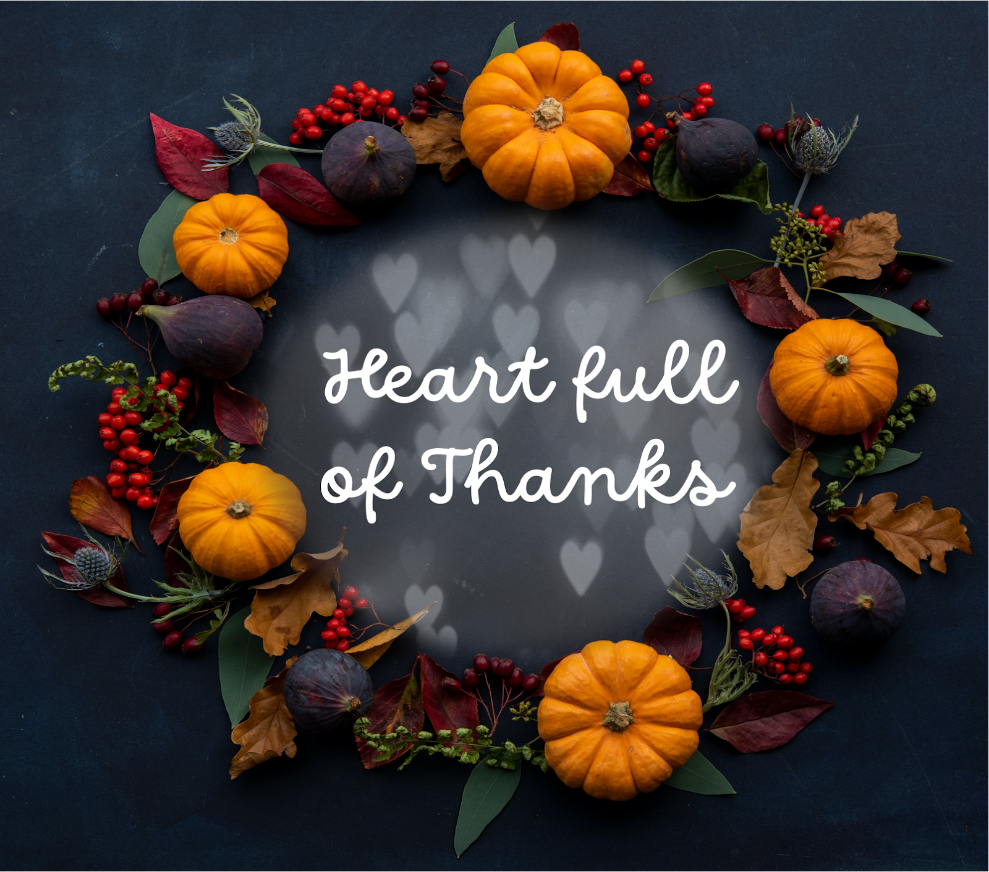 Twenty-Sixth Sunday after Pentecost | November 26th 2023*Please stand as you are ableWelcome and AnnouncementsTrinity ChimesPrelude        Songs for Thanksgiving                                             arr. Nielson and Young   Kathy Ferguson, piano; Janet Tolman, organ*Call to Worship: One: Come!  Let us give thanks to God!All: We give thanks to God for friends and fellowship, for time together and apart.One: Come!  Let us give thanks to God!All: We give thanks for the ways God weaves us together as a community of love and care.One: Let us come into God’s presence with grateful praise!All: Come!  Let us worship God together!*Hymn of Praise    102 Now Thank We All Our God                                NUN DANKET1. Now thank we all our God,
with heart and hands and voices,
who wondrous things has done,
in whom this world rejoices;
who from our mothers' arms
has blessed us on our way
with countless gifts of love,
and still is ours today.
2. O may this bounteous God
through all our life be near us,
with ever joyful hearts
and blessed peace to cheer us;
and keep us still in grace,
and guide us when perplexed;
and free us from all ills,
in this world and the next.

3. All praise and thanks to God
the Father now be given;
the Son, and him who reigns
with them in highest heaven;
the one eternal God,
whom earth and heaven adore;
for thus it was, is now,
and shall be evermore.Opening Prayer:God of Healing and Transformation, we hunger and thirst for Your abundant life.  We bring to You all that we are, all that we have been, all we hope to be, and ask that You meet us here.  Sustain us, nourish us with your word, renew us with your living water.  In Jesus name we pray, Amen. Adapted from a prayer written by Rev. Bonnie Tarwater in Spiritual Hunger and Thirst for God. Scripture Lesson         Psalm 100Make a joyful noise to the Lord, all the lands!Serve the Lord with gladness!       Come into God’s presence with singing!Know that the Lord, who made us, is God.        We are the Lord’s;         we are the people of God,          the sheep of God’s pasture.Enter God’s gates with thanksgiving,         And God’s courts with praise!         Give thanks and bless God’s name!For the Lord is good;         God’s steadfast love endues forever;         God’s faithfulness to all generations.Music of Preparation   Jesus, the King                                                                                         Lloyd LarsonThe Chancel ChoirScripture Lesson         Romans 12:1-8Sermon        	Be Transformed                                                      Rev. Dr. Bob KuyperMusical Response	Prayers of the PeoplePrayer of Confession:God of Grace and God of Glory we are shaped by Your own hands and placed on this earth to be a holy and living sacrifice by using our gifts to the fullest.  Your grace allows us to speak truth, to minister, to teach, to encourage, to give, to be compassionate, to lead.  Yet we do not pay attention to our gifts.  We forget that we are in this world as your hands and feet.  We profane our lives and ridicule others.  Redeem us, O Lord.  Remind us that we are the body of Christ in this world.  Lead us back to you so that our lives are worship lived vividly and transformed in you.  Amen. All: God has conquered sin and death forgiving us allthrough Love and GraceLeader: In the name of Christ, you are forgiven!People: In the name of Christ, you are forgiven!All: Glory to God, amen!The Lord’s PrayerOur Father, who art in heaven, hallowed be thy name. Thy kingdom come, thy will be done, on earth as it is in heaven. Give us this day our daily bread and forgive us our trespasses as we forgive those who trespass against us, and lead us not into temptation, but deliver us from evil, for thine is the kingdom and the power and the glory forever. Amen*Passing of the PeaceInvitation OfferingOffertory   Come, Ye Blessed                                             John Prindle Scott                 John Neve, solo        *Doxology 95  Praise God, from Whom all                               Blessings FlowPraise God, from whom all blessings flow;praise him, all creatures here below;praise him above, ye heavenly host;praise Father, Son, and Holy Ghost.Amen.*Offertory Prayer*Sending Hymn 3128   Whatever You Do                                                                     CRADLE SONG1. “What ever you do to the least ones of these, I tell you in truth that you do unto me”! Lord Jesus, you taught us! May we learn a new that when we serve others, we also serve you. 2. When poor, waiting children pray hunger will end when those long-forgotten cry out for a friend,when thirsty ones whisper, “O Lord, where are you? we hear, in their longing, that you’re calling, too.3. In prisons and jails, Lord we find a surprise: we see you on people whom others despise. At hospital bed-sides we offer a prayer and find, when we visit the sick, you are there.4. When we reach to others in flood-stricken lands and offer our hearts there, and offer our hands, we notice, Lord Jesus, the gift of your grace; we see, in the crowds of the suffering, your face.5. “Lord, when did we see you”? Your teaching is clear that when we serve others, we’re serving you here.And when your church heeds you and helps those in pain, then out of the chaos, hope rises again.*BenedictionMay God’s peace follow wherever you go, guiding and guarding, so that you may live in joy and thanksgiving with God, self, neighbor, and all creation.  AmenPostlude          To God Be the Glory                                                                     arr. Whitworth Kathy Ferguson, piano; Janet Tolman, organLiturgist: Michael Edwards	Stephen Minister: Susan SchreinerThank you to all of the volunteers and staff who made this service possible! ONE LICENSE A-738133 | CCLI #12393 | Perform Music #662 | CVLI #03793174 “ Now Thank We All Our God”Words: Martin Rinkart, 1663; trans by Catherine Winkworth, 1858 “Whatever You Do”Words: Carolyn Winfrey GilletteIf you have any questions, please call the office: 520.327.1116 or send us an e-mail: office@ccumtucson.org.Our Staff contact informationJohn Neve - Bell Choir Directorjohn@ccumtucson.orgJanet Tolman – Organist janet@ccumtucson.orgSinamar Respicio – Choir Directorchoir@ccumtucson.orgMary Beth Buttler – Communicationscommunications@ccumtucson.org Candi Eppley – Office Administrator office@ccumtucson.orgRev. Beth Rambikurpastor@ccumtucson.orgNOTES